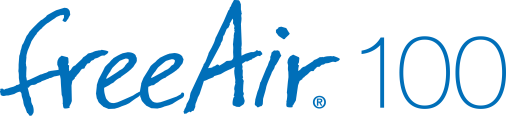 Ausschreibungstext Stand 07/2016Lüftungsgerät freeAir 100 mit Zweitraum-ZuluftSemizentrales Lüftungsgerät mit WärmerückgewinnungSemizentrales Lüftungsgerät mit Anschlussmöglichkeit für einen weiteren Zuluftraum, effektivem Gegenstromwärmetauscher und Bedarfsführung über 8 Sensoren für eine konstant gute Luftqualität und höchste Energieeffizienz (A+).Artikelnr. FA00.1107GeräteaufbauDas kompakte Zu- und Abluftsystem freeAir 100 arbeitet volumenkonstant und bietet die Anschlussmöglichkeit für einen weiteren Zuluftraum. Es verfügt über einen effektiven Aluminium-Gegenstromwärmetauscher, der eine hohe Wärmerückgewinnung von praktisch über 90 Prozent ermöglicht. Moderne Radialventilatoren und die Bedarfsführung sorgen für einen äußerst ruhigen Betrieb. Das freeAir 100 arbeitet zudem als Schalldämmlüfter und sorgt so für die gewünschte Ruhe im Wohn- und Schlafbereich. Über eine USB-Schnittstelle können Luftqualitäts- und Verbrauchsparameter ausgelesen und die Betriebssoftware freeAir Connect upgedatet werden.SteuerungDas Lüftungsgerät freeAir 100 verfügt über insgesamt 8 Sensoren (u. a. für CO2, Luftfeuchtigkeit und Temperatur), die die Lüftung automatisch und exakt nach Bedarf steuern. Die Lüftung stellt damit nutzerunabhängig den nötigen Luftwechsel sicher. Das effektive Feuchtemanagement beugt sowohl zu trockener als auch zu feuchter Luft und damit Schimmelbildung vor. Die integrierten Feuchte‐ und Temperatursensoren messen die relative Feuchtigkeit sowie die Temperatur innen und außen. Daraus ermittelt das Lüftungsgerät die absolute Feuchte und kann so eine bedarfsgerechte Lüftung einstellen. Die automatische Sommerkühlung reguliert die Temperatur an heißen Tagen. Die Temperatursensoren gewährleisten auch den Frostschutz bei extremer Kälte.EnergieeffizienzDer hohen Wärmerückgewinnung steht durch die sensorgesteuerte Anpassung der Luftwechselrate ein sehr niedriger Bedarf an Betriebsenergie von durchschnittlich nur 4 Watt gegenüber. Auf Grund seiner hohen Energieeffizienz wurde das Lüftungsgerät freeAir 100 für Passivhäuser zertifiziert und erhielt nach der EU-Ökodesign-Richtlinie die Bestnote A+.SonstigesHochwertige Filter der Filterklasse M5 bzw. optional F7 sorgen für den Schutz vor Feinstaub und Pollen. Durch die Bedarfsführung haben die Filter eine sehr lange Lebensdauer von in der Regel einem Jahr. Die Frontplatte des freeAir-Lüftungsgerätes ist bestreichbar und kann individuell gestaltet werden.Technische DatenZubehörInstallationsmaterial, Filter und weiteres Zubehör unter http://www.blumartin.de/lueftungsgeraete/artikelliste/Abmessung InnenfrontWanddickeLuftstromWärmebereitstellungsgradWärmerückgewinnungWärmetauscher-TypAnschlussspannungNetzsicherungNetzfrequenzGesamt-StromverbrauchGewichtSchalldruckpegel im Raum Schalldämm-MaßRegelungLuftstromregelungCO2-RegelungEntfeuchtungSommerkühlungFrostschutzTemperaturbereichFilter-ZuluftFilter-AbluftFarbeDIBt-Zulassung28 x 58 cm32 bis 53 cm inkl. Putz(unter 40 cm → tiefere Haube; über 53 cm → Ergänzung)8 bis 100 m³/h87 % (nach PHI-Kriterien & EN 13141-8)94 % (bei 50 % relativer Feuchte)Gegenstrom; Aluminium125 bis 265 V AC3 A flink (auf Steuerungsleiterplatte)45 bis 65 HzStandby → 1 W; 20 m³/h → 4 W; 50 m³/h → 13 W; 100 m³/h → 40 W (bei max. Rohrlängen + F7-Filter)10 kg20 m³/h → 17 dB (A) (in 1 m Entfernung); 30 m³/h → 22 dB (A); 50 m³/h → 34 dB (A); 100 m³/h → 51 dB (A)Standby → 52 dB; Betrieb → 46 dB (DIN EN 20140-10; D n, e, w)Intelligente Comfort-Regelung mit 5 LevelsAutomatisch; prakt. stufenlos; volumenkonstant; balanciertAutomatischAutomatisch und spezielle BetriebsartAutomatisch und mit Turbo-CoolAutomatische Bypass-Regelung ab ca. - 5°C außen-40 bis +50°C außen und 0 bis +40°C innenFeinstaubfilter M5 (Pollenschutz) oder F7 (Allergikerschutz)Feinstaubfilter M5 (EN 779)Frontplatte grundiert (bestreich-, Lackier- und gestaltbar) Z-51.3-287Frontplatte innenAußenhaubeRohbausetRohbau-Extras (optional)FA00.1010FA00.1120FA00.1012FA00.1015FA00.1020FA00.1022FA00.1025FA00.1027FA00.1030FA00.1032FA00.1035FA00.1040FA00.1041FA00.1207FA00.1227FA00.1238FA00.2001FA00.2003FA00.2006FA00.2008FA00.2007bestreichbar, komplett mit Frontblechweiß RAL 9010, komplett mit Frontblechweiß, für Mauern 40-53 cmEdelstahl, für Mauern 40-53 cmtief - weiß, für Mauern 35-40 cmtief - Edelstahl, für Mauern 35-40 cmextratief - weiß, für Mauern 32-40 cmextratief - Edelstahl, für Mauern 32-40 cmKeller – weiß, für Mauern 32-46 cmweiß, 2 x ø 100 mmEdelstahl, 2 x ø 100 mmfür Fensterlaibung, weiß, ø 110 mm (2 Stück)für Fensterlaibung, Edelstahl, ø 110 mm (2 Stück)Rohbauset für Zweitraum-Zuluft inkl. KondensatanschlussRohbauset-BOX für Zweitraum-Zuluft inkl. KondensatanschlussRohbauset-Fertigbeton für Zweitraum-Anschlüsse inkl. KondensatanschlussPutzrahmen für Trockenbau für freeAir-RohbausetVerlängerung Teleskopauszug für Mauern 53-69 cmAußenanschluss 2x ø 100 mm (Kondensatanschluss erforderlich)Außenanschluss 2x ø 110 mm für Fensterlaibung (Kondensatanschluss erforderlich)Zuluftanschluss ø 100 mm